Fecha:Ciudad:Institución:Autoridad:IDENTIFICACIÓN DEL SOLICITANTENombre:	Apellido:Cédula No.Dirección domiciliaria:Teléfono (fijo o celular):Auto identificación del usuario:Kichwa amazónico (	) Shuar (	) Achuar (	) Sapara (   ) Waodani (	) Andwa ( ) Quijos ( )Cofán ( ) Siona ( ) Secoya ( ) Afrodescendiente ( ) Mestizo ( ) Blanco ( ).PETICIÓN CONCRETA:FORMA DE RECEPCIÓN DE LA INFORMACIÓN SOLICITADA:Retiro de la información en la institución:	Email:FORMATO DE ENTREGA:Copia en papel:	Cd.Formato electrónico digital:PDF WordExcelOtros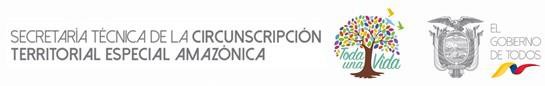 1 de 1	SECRETARÍA TÉCNICA DE LA CTEA.	Solicitud de Acceso a la Información Pública